                   Администрация городского округа Дубна Московской областиУправление народного образованияМуниципальное бюджетное общеобразовательное учреждение«Общеобразовательная школа «Возможность» для детейс ограниченными возможностями здоровьяг. Дубны Московской области»(школа «Возможность»)Приказ29.04.2020 г.                                                                             № 27-1/01-09Об установлении режима работы школыс 01.05.2020 по 11.05.2020На основании постановления Губернатора Московской области от 28.04.2020 № 214-ПГ «О внесении изменений в постановление Губернатора Московской области от 12.03.2020 № 108-ПГ «О введении в Московской области режима повышенной готовности для органов управления и сил Московской областной системы предупреждения и ликвидации чрезвычайных ситуаций и некоторых мерах по предотвращению распространения новой коронавирусной инфекции (COVID-2019) на территории Московской области», -П Р И К А З Ы В А Ю:Утвердить списки работников учреждения, подлежащих переводу на дистанционную работу в количестве 14 человек в соответствии с Приложением 1.  Утвердить списки работников учреждения, не подлежащих переводу на дистанционную работу в связи с необходимостью их непосредственного участия в функционировании организации в количестве 7 человек в соответствии с Приложение 2. Утвердить списки работников учреждения, в возрасте старше 65 лет, обязанных соблюдать режим самоизоляции в количестве 2 человек в соответствии с  Приложение 3.Зам.  директора по УВР Макаровой С.А., ответственной за ведение табеля учета рабочего времени при заполнении считать данные дни рабочими.Заведующей хозяйством Кирюшиной С.В. обеспечить выполнение:	обеспечить ежедневное проведение измерений температуры тела работников, указанных в п.2 (приложении 2) настоящего приказа;обязательной дезинфекции контактных	поверхностей (мебели, оргтехники и других) во всех помещениях в течение дня;наличию в школе запаса дезинфицирующих средств для уборки помещений и обработки рук сотрудников; 	Заместителю директора по безопасности Кульковой Т.Г.:провести дополнительные инструктажи с лицами, осуществляющими круглосуточную охрану школы о недопущении посторонних лиц в помещения школы;проверить исправность тревожной и пожарной сигнализации, системы оповещения и управления эвакуацией людей, первичных средств пожаротушения.Всем сотрудникам школы строго соблюдать данный приказ.	Категорически запрещается посещение школы с 01.05.2020 по 11.05.2020, сотрудникам, находящимся на больничном и на дистанционной работе.Секретарю школы Гусевой Д.Д. довести содержание данного приказа до всех работников школы посредством электронной почты.Контроль за исполнением приказа оставляю за собой.Директор                                                                            Смирнова В.А.Приложение №1 к приказу от 29.04.2020 г. №27-1/01-09«Об установлении режима работы школыс 01.05.2020 по 11.05.2020» Приложение №2 от 29.04.2020 г. №27-1/01-09«Об установлении режима работы школыс 01.05.2020 по 11.05.2020»Приложение №3 от 29.04.2020 г. №27-1/01-09«Об установлении режима работы школыс 01.05.2020 по 11.05.2020»№ п/пФ.И.О.Должность (для учителей –наименование предмета)Авдеева Светлана НиколаевнаУчитель изоБариньяк Цветана АлександровнаУчитель, учитель-логопедДубинина Елена ВикторовнаУчитель русского языкаЕвдокимова Галина ВладимировнаУчитель русского языкаЕгорова ЕленаВасильевнаУчительКалинина Елена ВикторовнаУчитель математикиКрупская Евгения МихайловнаУчитель физкультурыСмирнова Евгения ВячеславовнаУчитель начальных классовСидоренкова Марина ЕвгеньевнаУчитель начальных классовФедотова Елена ИосифовнаУчительЧуприкова Галина Сергеевна Педагог-психологЧудина Елена ВладимировнаТьюторЧайкина Лариса ВячеславовнаСоциальный педагогШишлянникова Светлана Семёновна Учитель начальных классов№ п/пФ.И.О.Должность Бочкова Наталья ВикторовнаУборщик служебных помещенийГусева Дарья ДмитриевнаСекретарь-машинистка, уборщик служебных помещенийЕгорова Ольга ВладимировнаЗаместитель директора по ВРКирюшина Светлана ВикторовнаЗаведующий хозяйствомКулькова Татьяна ГеннадиевнаЗаместитель директора по безопасности учреждения Макарова Светлана АлексеевнаЗаместитель директора по УВРСмирнова Валерия АнатольевнаДиректор№ п/пФ.И.О.ДолжностьМочульский Евгений ИвановичРабочий по комплексному обслуживанию зданий Попов Владимир СеменовичДворник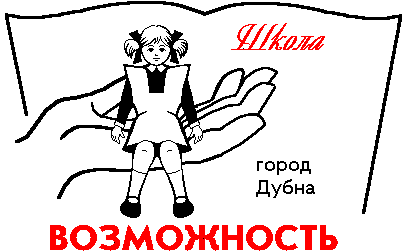 